			Anexo I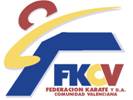 SOLICITUD PARA LA REALIZACIÓN DE EXÁMENES DE CINTURÓN NEGRO, 1º, 2º y 3º Dan EN CLUBYo, D/Dña.						                                                , con D.N.I. 		                  	    Cinturón Negro      Dan, entrenador/a ______________________, y  Director Técnico del Club 				_______________                   solicito permiso para:Realizar exámenes de Cinturón Negro, 1º, 2º y 3º Dan en el Club			_____		________ afiliado a esta Federación.El examen se realizará en ______________________ el día _____ del mes de ___________________.Composición del tribunal (para examen de 3º Dan)Firma del solicitante	______________, a        de                   de  20___						Anexo IRelación de los aspirantesEn ______________________  a______ de ________________ de 20 ___Firma del Director Técnico         					Sello de la entidad						Anexo IIActa Examen GradosRelación de Aptos en el examen celebrado el pasado día ___ de ______________ de 20___  en el  Club ___________________	Firmado en ______________, el día ____ de____________, por el Director Técnico de Club o Tribunal.Sello de la entidad	Fdo.:C. Negro1º Dan2º Dan3º DanNº TotalNombre y ApellidosGradoPresidente1-2-3-4-Apellidos y NombreGrado al que aspiraRFEK/FKCV (solo CN)Fecha delGrado anterior1-2-3-4-5-6-7-8-9-10-11-12-13-14-15-APELLIDOS y NOMBREGRADO